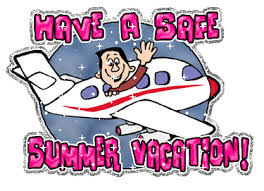 FIRST GRADE HOMEWORK PACKETMay 29 – June 5, 2020Spelling Words with R-Controlled Vowels: This week focuses on the R-Controlled vowels –er, -ir, and -ur. flower	6.  stirring		BONUS WORDSsummer		7.  during	  	10. workersremember	8.  hurting		11. gardensbirds		9.  nurse		12. churchesdirty	  					** Important Note to Parents:Bonus Words are there for the challenge and are not counted against any child. The three bonus words are words commonly used in students’ daily writing.Priorities for this week are:Reading – Read 15-20 minutes a day. Record what you read in your red folder to earn a prize.  Write your daily minutes here to earn your weekly charm(s)! For every 100 minutes, you earn a charm!!! Spelling – Please choose an activity from your Word Family Practice Menu. Have an adult give you a trial 	word family test  at the end of the week.Reading Comprehension – Please have your child read the short story or poem and answer the 	comprehension questions.Math “Daily Homework” – Check your child’s take-home folder for math work completed in class. Continue to work on the reteaching, practice and enrichment math pages in your math homework packet for our current topic.Math Facts – Please practice the attached math pages. Additional online math sites are encouraged for math practice but not required.Please return this packet on Friday, June 5th! This is the LAST homework packet of the year! Thank you so much for ALL of your time and support this year!!! Student’s Name: ______________________________________________________________________FridayI read _____ minutesSaturdayI read _____ minutesSundayI read _____ minutesMondayI read _____ minutesTuesdayI read_____ minutesWednesdayI read _____ minutesThursdayI read_____ minutesTotal Minutes This Week_____minutes